Алина Б.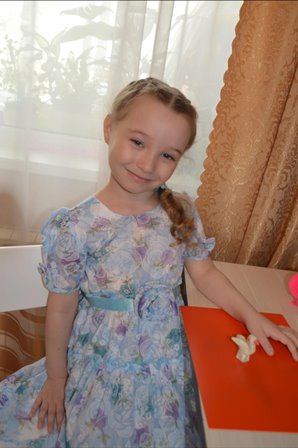 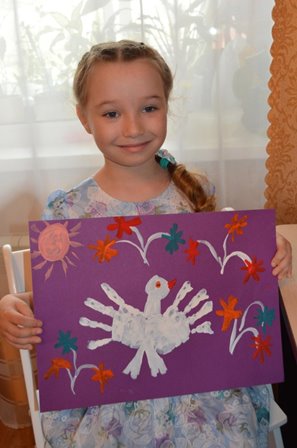                            Захар К.                                                                                         Маша М.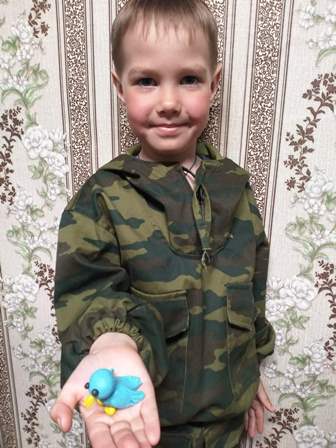 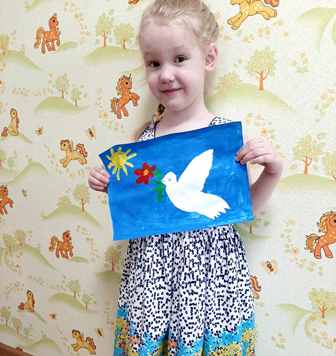                         София С.                                                                                                        Степан Ч.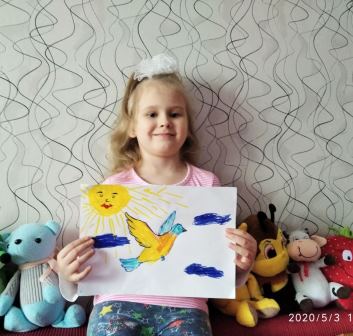 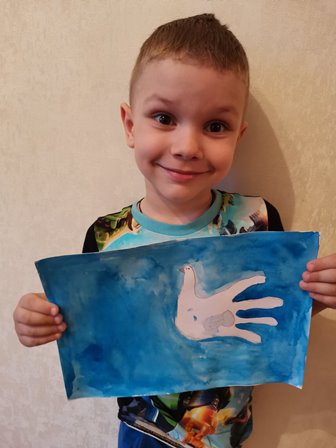 